č. 160/13/2011Dodatek č. 6ke Smlouvě č. 145/13/2008na zabezpečení dopravní obslužnosti v systému
městské hromadné dopravy statutárního města Most1. DOPRAVNÍ PODNIK měst Mostu a Litvínova, a.s.(dále též „ dopravce ")adohodli se dnes takto:čl. ISmluvní strany uzavřely dne 29. 12. 2008 Smlouvu č. 145/13/2008 na zabezpečení dopravní obslužnosti v systému městské hromadné dopravy (dále též „smlouva").Dne 25. 02. 2011 schválil Výbor Regionální rady regionu soudržnosti Severozápad usnesením č. 12/49/2011 Integrovaný plán rozvoje města Mostu Doprava (dále též 1PRM Doprava). Na základě tohoto usnesení a v souladu s podmínkami danými rozhodnutím Evropské komise ze dne 10. 3. 2009 ve věci N410/2008 Pořízení a obnova vozidel pro městskou dopravu (dále též Rozhodnutí EK) se smlouva mění a doplňuje takto:dodatek.docI.Vozidla pořízená z podpory poskytnuté na projekt Integrovaného plánu rozvoje města Mostu Doprava smí být provozována výhradně pro plnění závazku veřejné služby.Dopravce se za účelem plnění povinností uložených odst. 14 a 15 Rozhodnutí EK zavazuje, že vyúčtování prokazatelné ztráty předkládané městu nebude zahrnovat poskytnutou investiční dotaci na pořízení vozidel v rámci podpory projektu IPRM Doprava.Dopravce se zavazuje zajistit, případně poskytnout městu součinnost potřebnou pro to, aby:všechna nová vozidla měla perspektivní využití a investiční náklady byly omezeny na minimum nezbytné pro pořízení vozidel,při plnění závazku veřejné služby byl u vozidel pořízených v rámci podpory projektu IPRMD zajištěn proběh v minimálním rozsahu 30 000 km v období kalendářního roku po dobu životnosti vozidla,oznamovat nejpozději do 15. března, že podmínky týkající se minimální vzdálenosti proběhu v příslušném kalendářním roce byly splněny,plnit další povinnosti, které vyplynou z rozhodnutí EK.V dalším zůstává smlouva nezměněna.čl. II2.1. Tento dodatek je vyhotoven v šesti stejnopisech, z nichž dva stejnopisy obdrží dopravce a čtyři stejnopisy obdrží město a nabývá účinnosti dnem podpisu tohoto dodatku.V Mostě, dne:V Mostě, dne: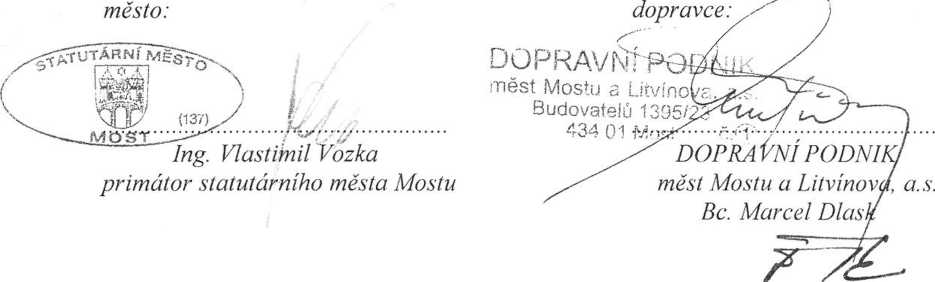 An/^oír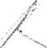 dodatek.doc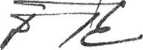 ZastoupenIČ: ředitelem společnosti XXX: 62242504SídloAdresa pro doručování: Most, tř. Budovatelů 1395/23, PSC: 434 01:Most, tř. Budovatelů1395/23, PSČ: 434 012. Statutární město MostZastoupenoIČDIČSídlo(dále též „ město “): primátorem města Ing. Vlastimilem Vozkou: 00266094: CZ00266094: Most, Radniční 1, PSČ: 434 69